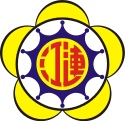 青年發展組連江縣政府民政處大綱地方青年人口分析目前執行成果未來展望地方青年人口分析地方青年人口分析108年8月止設籍本縣人口共有13,073人，青年人口(15-44 歲)5,693人約占其中43。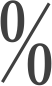 目前執行成果職涯發展適性就業就業技能培訓職涯發展促進就業課程為促進地方就業能力，本處每年辦理4-5場次就業相關課程其中1 場為青年培訓課程及1場次政府創業資源講座，每年暑假前至馬祖高中宣導求職防騙等相關資訊。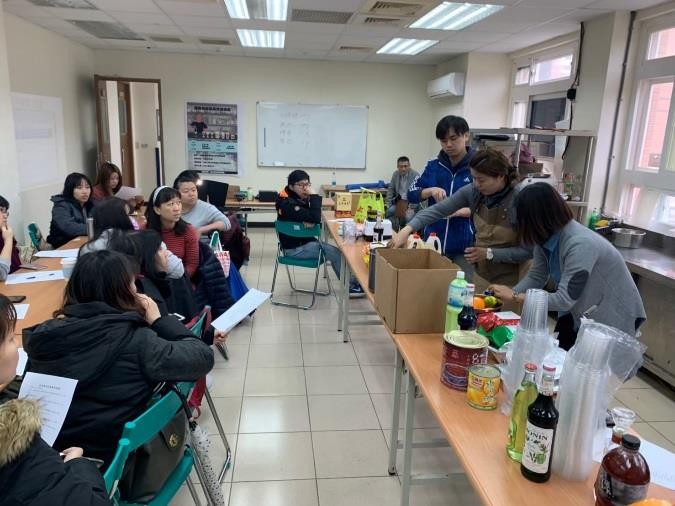 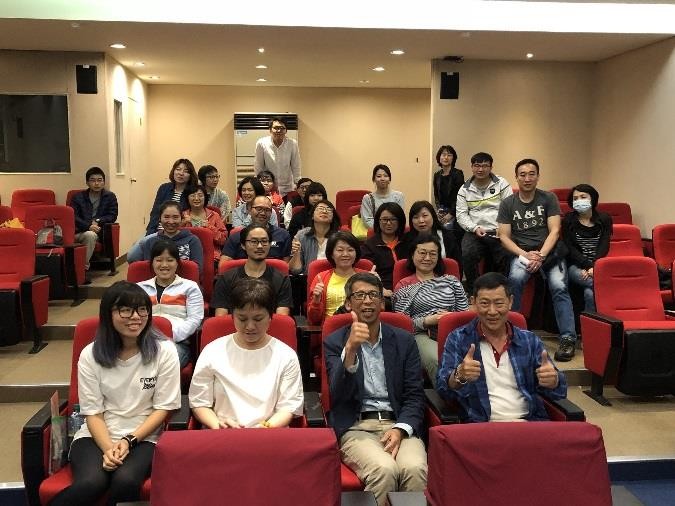 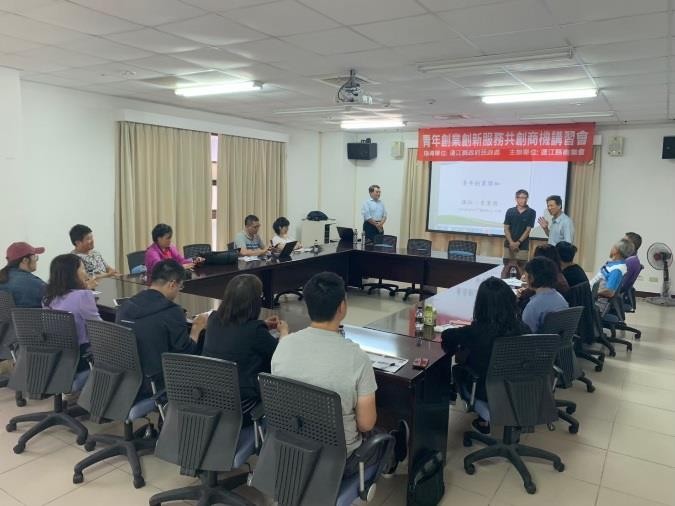 統計表問卷調查(面試技巧)有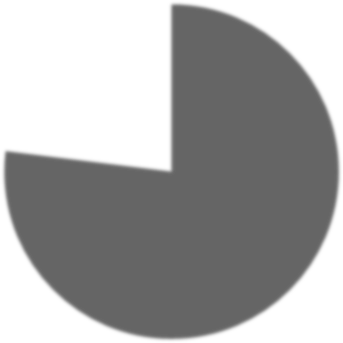 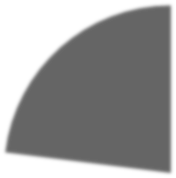 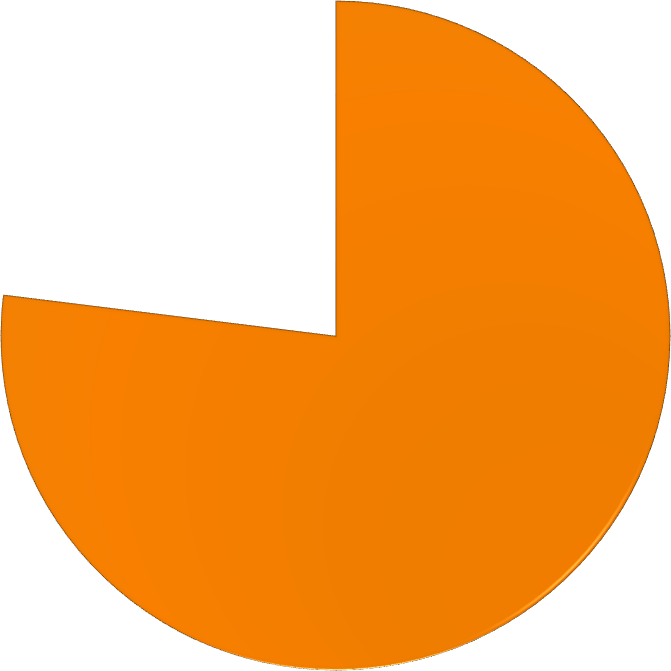 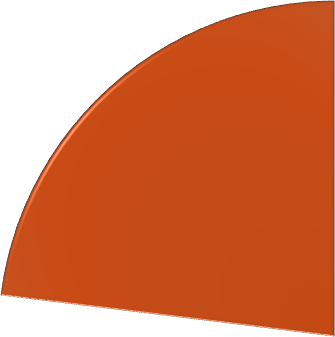 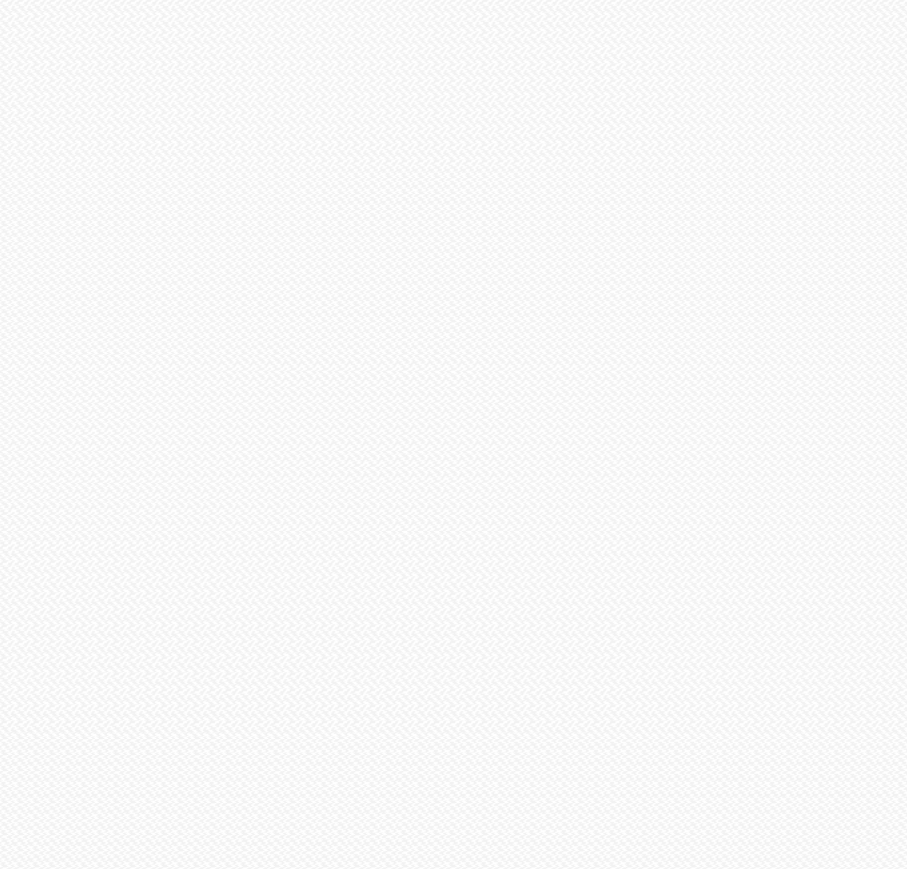 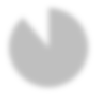 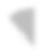 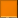 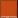 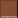 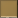 補助連江縣商會108年補助連江縣商會辦理相關青年講習活動5場次。適性就業大專青年暑期工讀	為增進本縣青年學生提早學習職場經驗及規劃個人生涯，辦理時間每年7月至8月。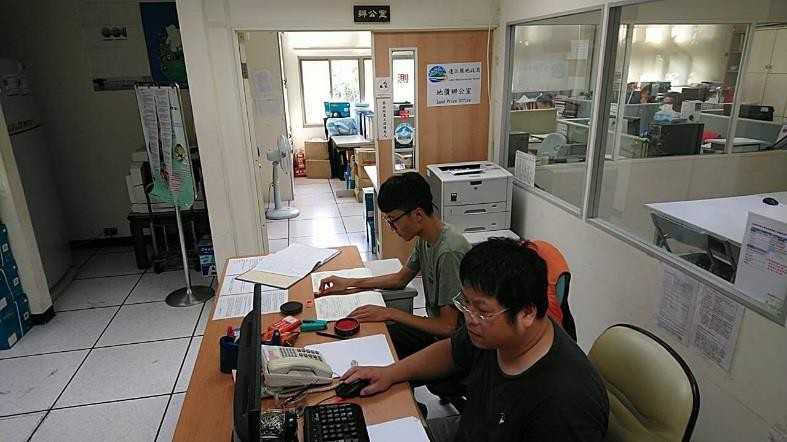 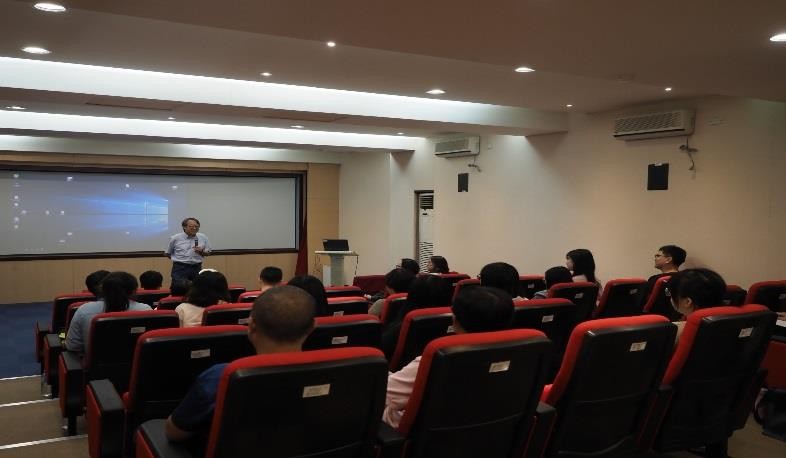 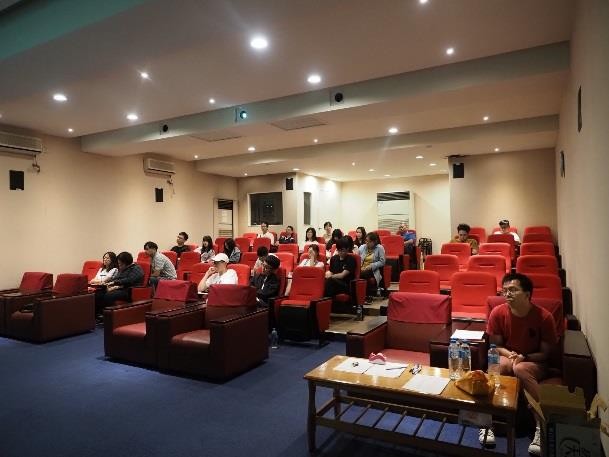 統計表問卷調查(107-108年)工讀對於您的未來工作是否有助益有些助益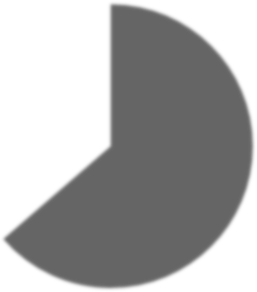 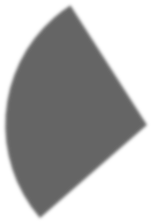 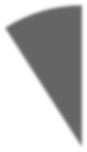 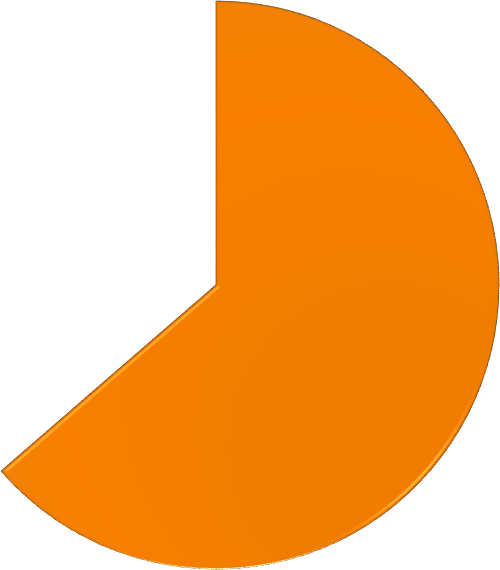 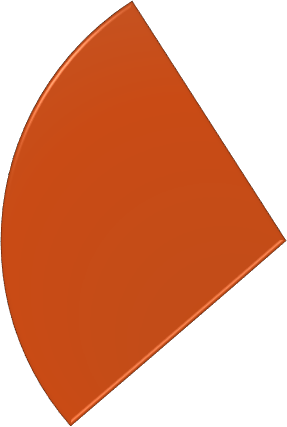 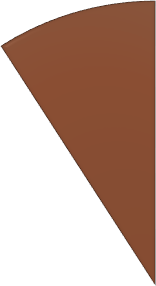 9%暑期工讀工作內容是否滿意普通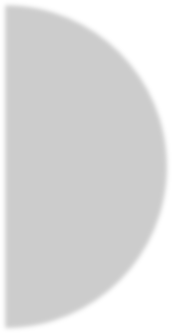 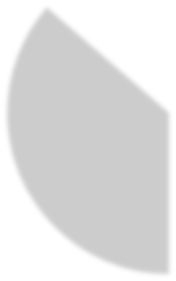 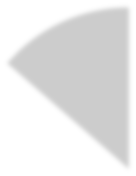 14%很有助益27%非常有助益64%非常有助益	很有助益	有些助益	毫無助益滿意36%非常滿意50%青年論壇青年論壇皆在台北福華文化國際會館辦理，讓在台創業有成鄉親與在台遊學青年學子做經驗分享，106年與教育處合辦，共有100多位青年參加，108年共有100多人參加。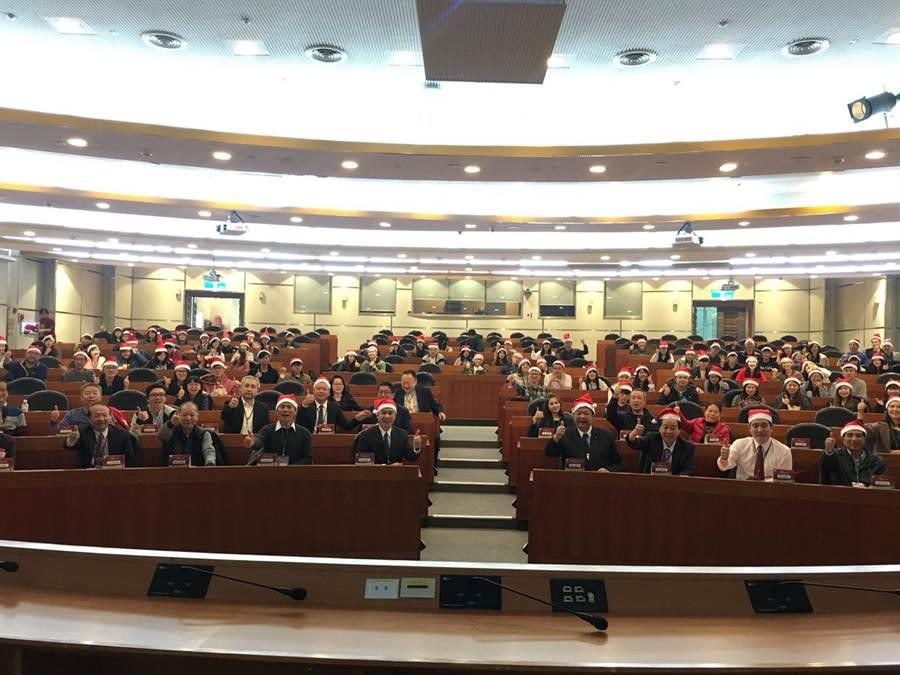 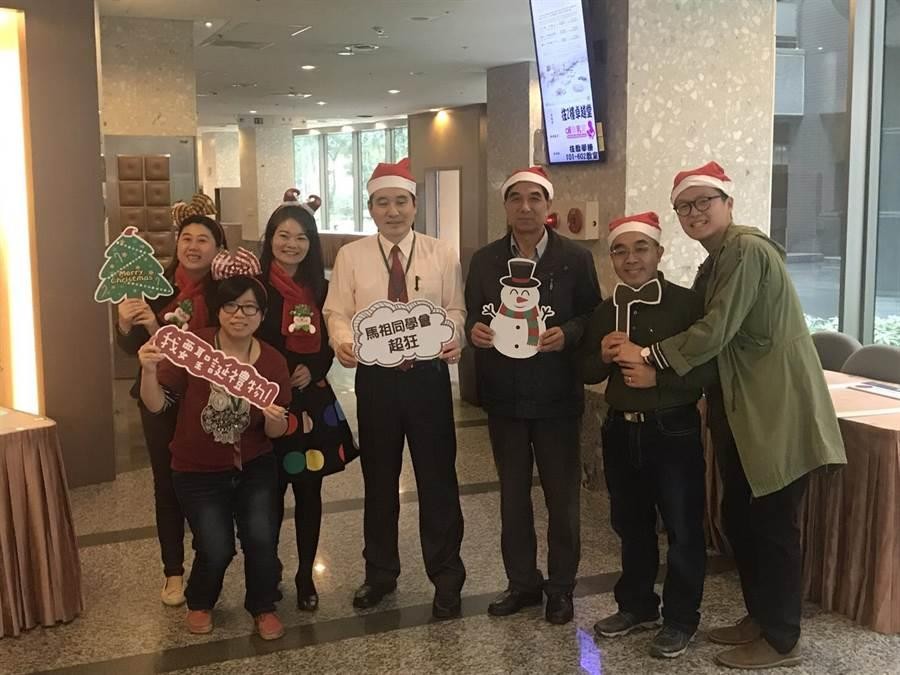 就業技能培訓證照獎金為獎勵縣民積極參加技術士技能檢定，取得勞動部認可技術士證照技術士證照獎勵金要點已於107年2月2日頒布。統計表問卷調查(19人)考取勞動部技術士證照是否對您工作有所幫助?考取技術士證照對您的工作有哪方面的幫助?對我未來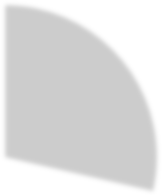 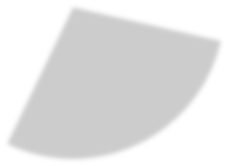 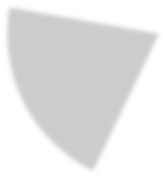 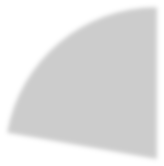 否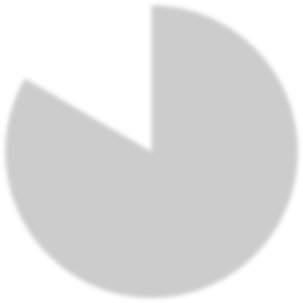 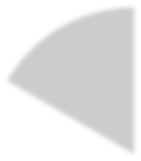 17%是83%轉職規劃有所幫助22%可增加工 	作主管對我的看重21%可擴展我 	的升遷管28%我的薪水因此有所調整29%職訓交通費補助為促進地方民眾、就業及因職業需求，須強化職務工作技能者，為鼓勵民眾積極投入就業職場106年12月28日特頒布此要 點，目前尚未有民眾申請。未來方向未來方向短期持續辦理青年論壇促進就業課程(4-5場)大專青年暑期工讀計畫加強宣導證照獎金及職訓交通費補助中、長期留住在地青年人才專業職業訓練課程(例：中/西餐烹飪)技術士證照考照班(例：就業服務員乙級)謝 謝 各 位 聆 聽 與 會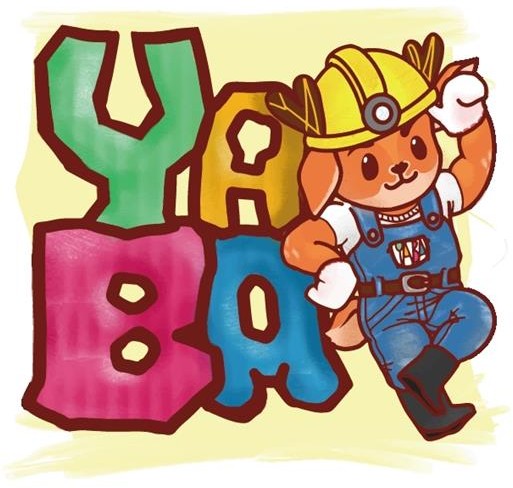 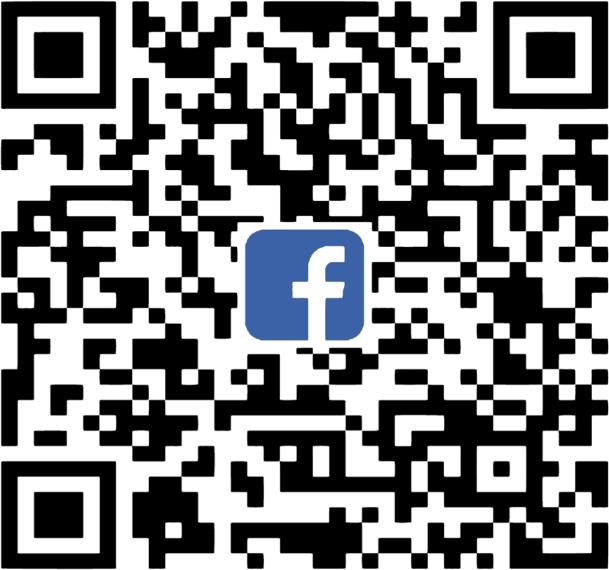 年齡人口15-19654人20-24881人25-291,163人30-34962人35-391,044人40-44989人時間課程108.6.25青年創業須知108.6.25服務接待與售後服務管理108.9.10商品行銷與包裝財務及品牌規劃108.9.10領導統御與管理實務108.9.11創造雙贏的勞基法令與實務探討年度報名人數錄取人數時薪7-8月薪資工作天數10715人10人140元44,100元45天10817人15人150元47,250元45天級別獎金甲級20,000元乙級6,000元上課時間補助經費2個月內最高4,000元4個月以上最高8,000元